Friends and Family Comments August 2023RESULTS: 110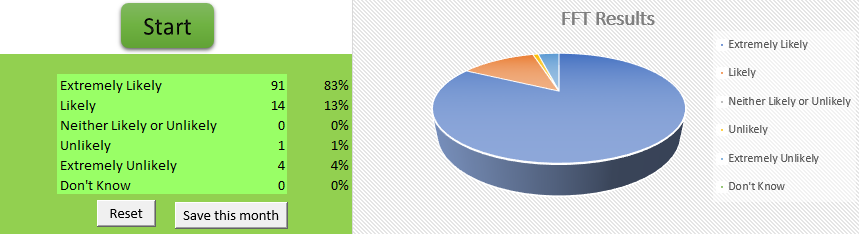 Great teamNo waiting, friendly reception and quick procedureCan always get appointment whenever required. Very helpful reception staffDr Jeyam has been fantastic and friendly and all the receptionist team has been fantastic as wellGot seen on the same dayOn time & promptGreat professional nurse give some really good advice and was very polite cannot recommend more highlyI gave the answer because I was asked for it. The experience was very good, by the wayDr and Nurse very nice, helpful and understanding and explained very thing to usBecause I'm satisfiedI felt better having discussed and addressed a few of my problemsThe new Dr whom I’ve never seen before was so thorough, sympathetic I genuinely felt she understood my situation, well done Dr Jeyam & Dr Jesudas SurgeryExcellent serviceInvariably treated courteously and with understandingYour all very good you’re the bestI went in on time and Dr Watson was very goodVery pleasant person informative and knowledgeable easy to talk toI was very pleased with the appointment found the nurse very helpful and politeVery very patient with me, even when I wussed out and felt faintWasn't notified of a time for the online consultationPhoned for app at 10am and was seen face to face by a Dr at 11.10 amGood availability of appointments, helpful staffExcellent servicePrompt and efficient service from allThe service was very goodAs always a professional approach to health issuesI don’t have to wait long for appointments need improvement on a few thingsIt was easyJames Limbert is a fantastic clinician he was very welcoming. He explained everything very clearly and I didn’t leave feeling like I was rushed. He explained the various roots I could take for a treatment plan for my elbow pain. He is a very good asset to the surgeryWent in on time and the nurse was very goodGood doctor all ways treated nicelyVery professional approach always get an appointmentVery helpfulappointment same dayLovely lady on reception Dr Kathuria was very helpful as alwaysThe appointment was with the Practice Nurse Janine, she was very thorough, knowledgeable and approachableI didn’t wait long to be seen my appointment was at 8.30am I got there 8.25amHad blood test only had to wait a couple of minutes great serviceThe practitioner was very helpful and gave me enough time to talk about my illnessDr very pleasant and gave me a good check overAlways happy with the service I receiveFriendly helpful team from receptionists to GP to nursesPrompt satisfiedthey are just so helpful and politeSeen on time, practice nurse suggested I see GP and was given an appt 30 minutes later. Receptionist very polite &amp; helpfulThey spent time with me for me to explain why I feel the way I do etc for them to get me the right help etcall very pleasant from receptionist through to doctorVery professional and friendlyI when in today and it was so so quick and earlier than expected. I thought I will still have to sit longer time but no, it was quickExcellent information received. Questions answered and future consultation confirmedAlways time to listen. Clear explanation of treatment. Extremely pleasant and helpful receptionistsFound Raz easy to talk to I felt at ease in her company, a very approachable personVery professionalEasyAll the staff are very friendly and try and do their patients, Reception staff are very friendlyBrilliant as always from. Reception to GP Dr WatsonDr Kathuria is very kind and caring doctor with impeccable knowledge. What every GP should be like. Reception staff are always super nice, friendly and helpful as always. Never had a bad experience at this practiceBecause I am very reassured if there is ever a time I need to see my doctor regarding any problems I may haveGot an appointment the same day I rang receptionMy GP surgery always goes the extra stepAppointment booked with no problems and was on timeProfessionalQuick and efficientGood explanation for my overall healthReceptionist was nice and so was the nurse. Clean and sterileThey are always helpful and very goodEverything went wellVery polite and friendly and understandingVery friendly and nice nurseAlways pleased with the service I receiveVery attentive and welcoming. Made me feel relaxed and lovely personalityIt's a very good doctors always helpful